Liceo Elvira Sánchez de Garcés                                    Unidad 1: Números Enteros y  proporcionalidad.     Matemática  8º A                                                                         Prof.  Mario  L.  Cisterna  BahamondeGUIA N°2  DE  NUMEROS  ENTEROSITEM  I:  EJERCICIOS DE COMPARACIÒN.  ( 2  PUNTOS C/U.  )Ordena de menor a mayor los siguientes grupos de números:         _________________________________________         ________________________________________   ___________________________________            _______________________________________ITEM  II:  EJERCICIOS DE COMPLETACIÒN.  ( 2  PUNTOS C/U.  )	Representa la información numérica de cada situación cotidiana utilizando un número entero negativo o positivo, según corresponda.Un submarino se encuentra a 34 m. bajo el nivel del mar.  _______________La temperatura es de  45 grados bajo cero ____________________La octava  región registro un superávit de 170 m.m de agua caída  _________ Ricardo  tiene una deuda de  $ 45.700  en el almacén. _________________La familia Bahamonde  perdió  80 puntos en una cierta prueba.___________ El 3º subterráneo del mall costanera center inundado con agua y barro  _________El gran matemático griego Arquímedes  murió alrededor del año 212 a.C. ________Una paloma  vuela a 25 m. de altura. ____________________Un refrigerador marca una temperatura de 19 grados bajo cero  _______________ Sebastián   tiene 20 puntos en contra en su juego. ___________________ITEM  III:  EJERCICIOS DE DESARROLLO.  ( 2  PUNTOS C/U.  )Utiliza cada número entero para representar una situación cotidiana y luego escríbela.     ►___________________________________________________________           ___________________________________________________________   ►_________________________________________________________               __________________________________________________________  ►____________________________________________________________             ____________________________________________________________  ►_________________________________________________________________________________               ___________________________________________________________ITEM  IV:  EJERCICIOS DE SELECCIÓN MÙLTIPLE.  ( 2  PUNTOS  C/U.  )Lee las siguientes preguntas y marca con una equis (x) la alternativa correcta. ITEM  V:  RESOLUCIÒN  DE PROBLEMAS.  ( 3  PUNTOS  C/U.  )1. Un termómetro marca  , luego baja  y vuelve a subir .  ¿ Qué temperatura marca actualmente ?2. Un buzo desciende a  bajo el nivel del mar y luego asciende . ¿ A qué profundidad queda el buzo ?3. Hermes tiene una deuda de  de los cuales solo  ha pagado  ¿ Cuánto le falta por  pagar ?4.  Aristóteles,  uno de los más grandes  filósofos de la antigüedad, nació  en el año   y  murió a los    de edad.¿ En qué año murió Aristóteles ?Nombre:                                                                                                      Curso:             Fecha: 01/04/2021              Objetivo De Aprendizaje: Resolver problemas asociados  a operaciones con  números enteros mediante el uso de métodos algorítmicos rutinarios y no rutinarios de resolución. Nivel de Exigencia: PJE.  TOTAL  GUIA:  68 Puntos      PJE.  OBT.  ESTUDIANTE:                           NOTA:    El valor de la expresión  es:        B.          C.             D. 6. ¿ Cuál de las siguientes expresiones es verdadera ?              B.               C.    >    D.              El valor de la expresión   es:         B.        C.          D. 7. El valor de la expresión   es:         B.          C.           D. El inverso aditivo de   es:        B.         C.          D. 8. Si la temperatura a las 8 de la mañana era de  7 ºC y descendió 12 grados, ¿ cuánto es la nueva temperatura ? 5 ºC                     B. 19 ºC   C.   ºC                          D. 19 ºC¿Cuál es el sucesor de  ?          B.          C.          D. 9. El valor de      es:        B.        C.         D. Considerando que  ¿cuál es el término general de la secuencia ?10. Al ordenar el grupo de números:   de menor a mayor queda: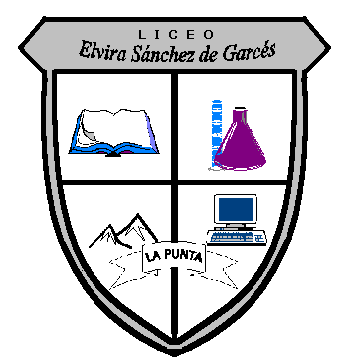 